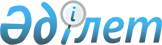 О порядке обновления отпуска из государственного резерва сельскохозяйственным товаропроизводителям Кокшетауской области дизельного топлива и бензинаРаспоряжение Премьер-Министра Республики Казахстан от 26 августа 1996 г. N 404-р



          1. Комитету по государственным материальным резервам Республики
Казахстан в порядке обновления под ответственность Министерства
сельского хозяйства Республики Казахстан и акима Кокшетауской
области отпустить из государственного резерва сельскохозяйственным
товаропроизводителям Кокшетауской области 18 тыс. тонн дизельного
топлива и 10 тыс. тонн бензина с возвратом его до 1 октября 1996
года в государственный резерв под гарантийное обязательство акима
Кокшетауской области.




          2. Министерству финансов Республики Казахстан в случае
несвоевременного возврата в государственный резерв горюче-смазочных
материалов обратить гарантийное обязательство в бесспорное взыскание
на собственно областной бюджет Кокшетауской области.




          3. Акиму Кокшетауской области (Жангалов Д.Б.), Министерству
сельского хозяйства Республики Казахстан (Ахымбеков С.Ш.), Комитету
по государственным материальным резервам Республики Казахстан
(Толымбеков К.Ш.) обеспечить восполнение в государственный резерв
горюче-смазочных материалов в установленные сроки.








          Премьер-Министр









					© 2012. РГП на ПХВ «Институт законодательства и правовой информации Республики Казахстан» Министерства юстиции Республики Казахстан
				